   1571/Premises/2021-22	04.09.2021We request you to submit your Request for proposal for supply installation and Maintenance of  Loose Note Counting Machines/ Heavy Duty Note Counting Machines (HDNCM) with capability to detect forged currency notes.  Request for proposal is for purchase of 03 Heavy duty Note Counting Machines to the Branches of The District Cooperative Central Bank ltd.Mahabubnagar .We request you to submit your RFP addressing Chief Executive Officer , The DCCB ltd Mahabubnagar with title “ Heavy Duty  Note Counting Machines  “ on or before 07.09.2021 by 11.00 AM prices should include taxes.	Sd/-Chief Executive Officer        THE DISTRICT CO-OPERATIVE CENTRAL BANK LTD., MAHABUBNAGAR(Government Partnered Bank)RBI Licence No: RPCD.COOP(H).7/05.08.01/2009-10.Our Vision : Reach the UnreachedVisit us: http://www. dccbmbnr.org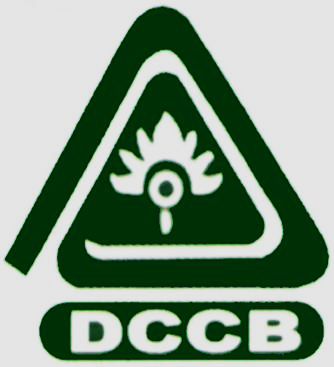 # 1-6-144/5A,  P.B.No:14, Near Dist. Court, Mahabubnagar – 509001  (T.S.)Email: ceo_mbnr@mbnrdccb.orgTel: 08542-241113FAX : 08542-241032Toll Free : 1800-425-2341S.NoParticulars1Name of the Work Supply, Installation and Maintaianance of Heavy Duty Note Counting Machines 2Required Quantity033Location The District Cooperative Central Bank Ltd ; Mahabubnagar 4Type of Tender Submit tender quotations  in sealed cover 5Last date for Submission of Tender07.09.2021 ;11.00 AM 6Delivery Period1 week from the issue of letter of intent 